1　　年　　　　番　　似顔絵や写真イラストなど名前　　　　　　　　　　　　似顔絵や写真イラストなど誕生日　：好きな遊び　：好きな勉強　：好きな食べ物　：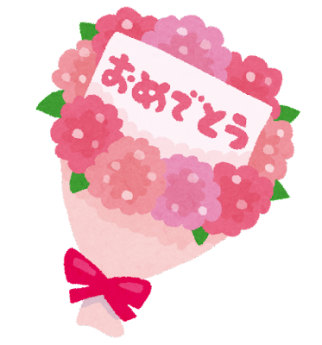 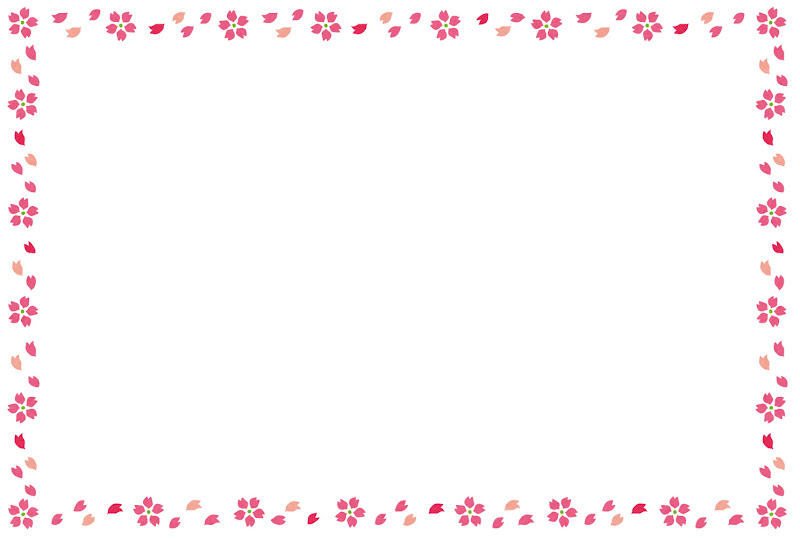 